                                                                                                            Numele elevului .......................................                                                                                                                                 Clasa a VI – a C                                                                                                                                           30.10.2020Temă pentru acasă la algebră – nr. 1Se acordă 3 puncte din oficiu.1p - 1) Scrieți mulțimea A știind că:, iar card(A) = 3.1p - 2) Stabiliți corespondențe între elementele din coloana A și elementele din coloana B:                   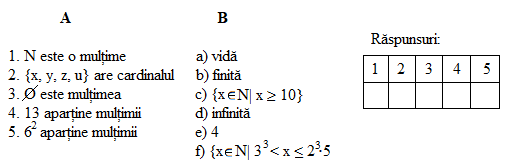 1p -3) Precizați valoarea de adevăr a propozițiilor/relațiilor:  a)  (A) (F);            b)  (A) (F);    c)  (A) (F);    d) Ø (A) (F).1p - 4) Se dau mulțimile: A = {a, b, c, d} și B = {c, d, e, f, g}.  Alegeți răspunsul corect, pentru                    următoarele relații:             a)  este mulțimea:  i) {a, b, c, f, g},   ii) {a, b, c, d, e, g},    iii) {a, b, c, d, e, f, g};             b) este mulțimea:  i) { b, c},   ii) { c, d},    iii) {a, c, d, e};              c) A – B este mulțimea:   i) {a, b},   ii) {a, b, c, d, e, g},    iii) {f, g};               d) B – A este mulțimea:   i) {a, b},   ii) {a, b, c, d, e, g},    iii) {f, g}.  1p – 5) Verificați egalitatea 1p – 6) Determinați: d = (24, 40, 56) și m = [24, 40, 56].1p – 7) Arătați că numerele 4n + 5 și 6n + 7 sunt prime între ele, oricare ar fi numărul natural n.Notă: Toate problemele sunt obligatorii, iar termenul de predare al temei, prin trimiterea fotografiilor           foilor de lucru prin e-mail, este 5.11.2020, ora 21:00.                                                                                                                        Profesor, Cosma Teodora